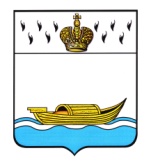                           АДМИНИСТРАЦИЯ                 Вышневолоцкого городского округа      Распоряжениеот 17.09.2021                                                                                            № 1624-рг. Вышний ВолочекОб утверждении  комплекса мер («дорожной карты») в рамках Федерального проекта «Цифровая образовательная среда» национального проекта «Образование» по созданию на территории Вышневолоцкого городского округа центра цифрового образования детей «IT- куб» 	В соответствии с распоряжением Правительства Тверской области от 06.07.2019 №426-рп «О мерах по созданию центров цифрового образования детей «IT-куб», с целью создания и обеспечения функционирования центра цифрового образования детей «IT-куб» на территории Вышневолоцкого городского округа:        1.Утвердить комплекс мер («дорожную карту») в рамках федерального проекта «Цифровая образовательная среда» национального проекта «Образование» по созданию  на территории Вышневолоцкого городского округа центра цифрового образования детей «IT- куб» (Прилагается).Назначить Управление образования администрации Вышневолоцкого городского округа муниципальным координатором, ответственным за реализацию  комплекса мер («дорожной карты») в рамках федерального проекта «Цифровая образовательная среда» национального проекта «Образование» по созданию  на территории Вышневолоцкого городского округа центра цифрового образования детей «IT- куб».          3. Контроль за исполнением настоящего распоряжения возложить на заместителя Главы Администрации Вышневолоцкого городского округа    Е.Л. Галкину.            4. Настоящее распоряжение вступает в силу со дня его подписания, подлежит размещению на сайте муниципального образования Вышневолоцкий городской округ Тверской области в информационно-телекоммуникационной сети «Интернет».Приложение к распоряжению АдминистрацииВышневолоцкого городского округаот 17.09.2021  №  1624-рКомплекс мер («дорожная карта») в рамках Федерального проекта «Цифровая образовательная среда» национального проекта «Образование» по созданию на территории Вышневолоцкого городского округа центра цифрового образования детей «IT- куб» Глава Вышневолоцкого городского округа                                                                      Н.П. Рощина№ п/пНаименование мероприятияОтветственный исполнительсрок1Утверждение должностного лица, ответственного за создание и функционирование центра цифрового образования «IT- куб»Управление образования Вышневолоцкого городского округаСентябрь 20212Изучение Методических рекомендаций по созданию и функционированию центров цифрового образования детей «IT- куб» в рамках реализации федерального проекта «Цифровая образовательная среда» национального проекта «Образование»Управление образования Вышневолоцкого городского округаСентябрь 20213Разработка  Положения о деятельности центра цифрового образования «IT –куб»Управление образования Вышневолоцкого городского округаОктябрь-ноябрь 20214Выбор помещения для расположения центра цифрового образования «IT- куб»Управление образования Вышневолоцкого городского округаСентябрь 20215Утверждение штатного расписания Центра цифрового образования детей «IT-куб»Управление образования Вышневолоцкого городского округаОктябрь 20216Разработка дизайн-проекта и зонирования помещенийУправление образования Вышневолоцкого городского округа, проектная организацияОктябрь 20217Предварительная калькуляция операционных расходов на функционирование центра цифрового образования «IT- куб»Управление образования Вышневолоцкого городского округа, проектная организацияОктябрь 20218Внесение уточнений в бюджет для выполнения ремонтных работУправление образования Вышневолоцкого городского округа, Октябрь-декабрь 20219Объявление закупок, работ, товаров и услугУправление образования Вышневолоцкого городского округаФевраль-март 202210Проведение ремонтных работУправление образования Вышневолоцкого городского округа, подрядные организацииФевраль-август 202211Утверждение штатного расписания центра цифрового образования детей «IT-куб»Управление образования Вышневолоцкого городского округаОктябрь 202112Повышение квалификации (профмастерства) сотрудников центра цифрового образования «IT-куб» и педагоговУправление образования Вышневолоцкого городского округаАпрель-август 202213Приведение площадок  в соответствие с фирменным стилем центра цифрового образования «IT-куб»; доставка, установка оборудованияУправление образования Вышневолоцкого городского округаАвгуст 202214Формирование штата работников Управление образования Вышневолоцкого городского округаУправление образования Вышневолоцкого городского округаМарт- апрель 202215Разработка и утверждение образовательных программОбразовательная организацияМарт- апрель 202216Завершение набора детей в центр цифрового образования «IT-куб»Образовательная организация30 августа 202217Открытие центра цифрового образования «IT-куб»Управление образования Вышневолоцкого городского округа, образовательная организация01 сентября 2022Глава Вышневолоцкого городского округа                                                                        Н.П. Рощина